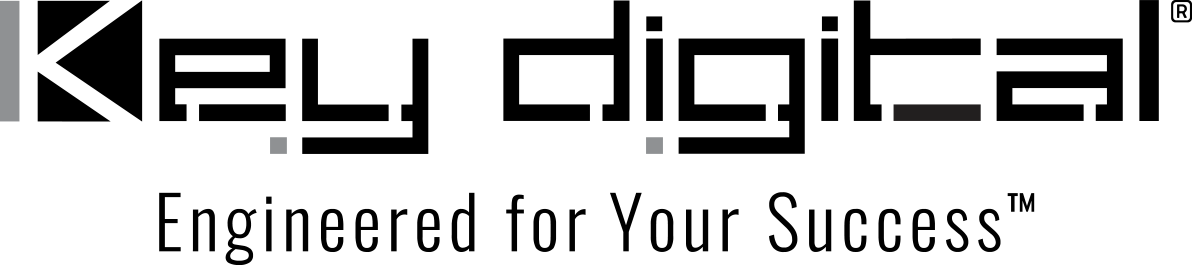 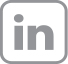 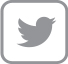 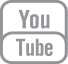 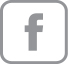 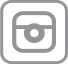 Contacts:Key DigitalMasha Lakhter, COO917.701.3238masha@keydigital.comClyne Media, Inc.Frank Wells, Senior Account Manager615.585.0597frank.wells@clynemedia.comKey Digital offers KD-WP8 8-button programmable wall plate keypadInfoComm, Las Vegas, NV, June 8, 2022 – The KD-WP8 from Key Digital, an award-winning developer and manufacturer of leading-edge digital video processing and video signal distribution solutions, is an eight-button web-UI-programmable IP control wall plate keypad for simple yet sophisticated system configuration and control. The keypad can control any IP networked Key Digital device and third-party systems through the Compass Control Pro protocol or Open API.The KD-WP8 natively sends TCP and UDP commands in ASCII or HEX format for controlling IP-enabled devices without any additional hardware. Native control is extended to encompass IR, RS-232, or voltage relay devices with integration to one or more of Key Digital’s family of master controllers. The single-gang wall box KD-WP8 can be powered from a PoE network switch or with the addition of a PoE injector for direct connection to a Key Digital master controller.The KD-WP8 is programmed by a simple web GUI walkthrough of network settings, button configuration, and event selection, with project import and export. By way of virtual event keypad access, programmed events are also accessible via free Windows PC KDMS Pro and iOS KD-App softwareUp to 20 commands can be stacked per button and a two-button press combo may be set to lock and unlock the keypad. Buttons can be programmed for various latching or momentary action modes and red or blue LED backlighting. Button cap icon sheets are provided, along with a template for custom printing.For more information: Key Digital…ends 233 wordsPhoto file 1: KD-WP8_Front-and-rear.jpgPhoto caption 1: Key Digital KD-WP8 programmable 8-button IP-control wall plate keypadAbout Key Digital:Established in 1999, Key Digital® designs and engineers intuitive digital A/V connectivity and control solutions that embody excellence. Key Digital delivers reliable, superior-quality, easily-implemented, versatile, high-performance products for corporate, education, government, house-of-worship, bar & restaurant, digital signage and residential A/V applications.  Founded by innovator Mike Tsinberg, holder of over 40 digital video and HDTV patents, Key Digital designs and engineers its products in-house at its USA headquarters in Mount Vernon, New York. The result of meticulous research, development and testing, Key Digital products showcase the company’s extensive, unparalleled technical knowledge and expertise, as well as its market-driven approach, serving as a partner to consultants, designers, and system integration firms in the A/V industry. Key Digital works as its clients’ extended engineering team, developing customized solutions for specific applications. Key Digital is an lnfoComm, CEDIA, CES, and NAHB award-winning manufacturer. Key Digital, Engineered For Your Success™For more information, visit our webpage at www.keydigital.com. Follow Key Digital on social media: